Р Е Ш Е Н И ЕСобрания депутатов Моркинского муниципального районаО внесении изменений в решение Собрания депутатов муниципального образования «Моркинский муниципальный район» от 18 апреля 2019 г. № 392В соответствии со статьей 7.1 Закона Республики Марий Эл от 31 мая 2007 года № 25-З «О реализации полномочий Республики Марий Эл в области муниципальной службы», Уставом Моркинского муниципального района Республики Марий Эл,Собрание депутатов Моркинского муниципального района РЕШИЛО:	1. Внести в решение Собрания депутатов муниципального образования «Моркинский муниципальный район» от 18 апреля 2019 г. № 392                         «Об утверждении Положения о порядке возмещения расходов на ритуальные услуги лицам, осуществляющим погребение муниципального служащего муниципального образования «Моркинский муниципальный район» следующие изменения:	1.1. в наименовании и пункте 1 слова муниципального образования «Моркинский муниципальный район» заменить словами «Моркинского муниципального района»;	1.2. в Положении о порядке возмещения расходов на ритуальные услуги лицам, осуществляющим погребение муниципального служащего муниципального образования «Моркинский муниципальный район»:	- в наименовании и пунктах 1, 6, 12 слова муниципального образования «Моркинский муниципальный район» заменить словами «Моркинского муниципального района»;	- в пункте 4 слова «не более 20 тыс. рублей.» заменить словами «не более 30 000 рублей.».	2. Опубликовать настоящее решение в районной газете «Моркинская земля» и разместить на официальном интернет-портале Республики Марий Эл.	3. Решение вступает в силу после его официального опубликования.     Глава Моркинского муниципального района                               С. ИвановаМорко муниципальный районын депутат-влак Погынжо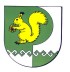 Собрание депутатов    Моркинского муниципального района № 324седьмой созыв«13» марта 2024 года